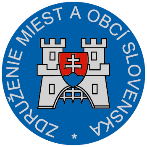 Materiál na rokovanie Hospodárskej a sociálnej rady vlády SRdňa 10.4.2017                         k bodu č. 5)Stanoviskok národnému programu reforiem Slovenskej republikyVšeobecne k návrhu:Národný program reforiem Slovenskej republiky 2017 (ďalej len NPR) plánuje realizovať najmä v najbližších dvoch rokoch od jeho schválenia.Vychádza z Programového vyhlásenia vlády SR na roky 2016-2020, v ktorom si vláda SR stanovila posilniť spoločenskú a politickú stabilitu, pružne reagovať na príležitosti a negatíva vonkajšieho prostredia, plynule pokračovať v podpore hospodárskeho, sociálneho a environmentálneho rozvoja, prehĺbiť hospodársku, sociálnu a územnú súdržnosť Slovenska, posilniť úlohu štátu a ochranu verejného záujmu.Základné smerovanie opatrení zahrnutých v NPR určujú sektorové stratégie. Koordinátorom NPR je minister financií SR. Spolupracuje tiež s Úradom predsedu vlády SR. Úrad podpredsedu vlády SR pre investície a informatizáciu priebežne dohliada na premietnutie stratégie do ŠF, KF a EŠIF.NPR definuje štrukturálne opatrenia na dosiahnutie trvalo udržateľného hospodárskeho rastu, tvorbu nových pracovných miest a zlepšenie kvality života.Na medzinárodnej úrovni predstavuje tento materiál opatrenia na naplnenie cieľov obsiahnutých v stratégii Európa 2020 definovaných v Ročnom prieskume rastu na rok 2017 a Integrovaných usmerneniach pre stratégiu Európa 2020, ako aj na splnenie špecifických odporúčaní Rady pre SR. NPR reaguje aj na hodnotenie plnenia špecifických odporúčaní z roku 2016 Európskou komisiou zverejnené vo februári 2017.Akčný plán, ktorý je prílohou materiálu, obsahuje najdôležitejšie opatrenia s výrazným fiškálnym dopadom spolu s termínom ich plnenia a vecnou zodpovednosťou. Pripomienky k návrhu:Obyčajná pripomienka:Upozorňujeme na skutočnosť, že k predmetnému materiálu v súčasnej dobe prebieha proces medzirezortného pripomienkového konania (MPK) , ktorého ukončenie je stanovené na 12.4.2017 a preto je obtiažne vyjadriť sa k materiálu vo verzii predloženej na HSR SR, nakoľko je predpoklad, že znenie materiálu po  riadnom vyhodnotení MPK bude obsahovo odlišný. ZMOS v rámci MPK plánuje v stanovenom termíne uplatniť prípadné pripomienky.Záver:ZMOS berie predložený materiál na vedomie a odporúča návrh predložiť na ďalšie legislatívne konanie až po riadnom vyhodnotení procesu medzirezortného pripomienkového konania.                                                                                                            Michal Sýkora                                                                                                                       predseda ZMOS